.Intro: 16 CountSIDE, ROCK, CROSS, HOLD, SIDE, ROCK, CROSS, HOLDCHASSE RIGHT, ROCK, RECOVER, CHASSE LEFT, ROCK, RECOVERRestart the dance at this point, during wall 4 - Facing 03:00SIDE, BEHIND, 1/4 TURN SHUFFLE, STEP ½ TURN, WALK, WALKSTEP, KICK, TOGETHER, KICK, WALK BACK LEFT, RIGHT, LEFT, TOUCHRESTART: During wall 4 - After 16 Counts - Start from the beginning - Facing 03:00Have Fun!Contact ~ Email: sunshinecowgirl1960@gmail.comThe Long Way Home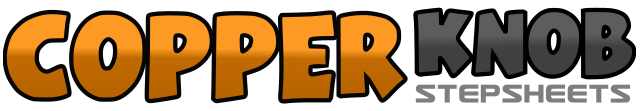 .......Count:32Wall:4Level:Beginner.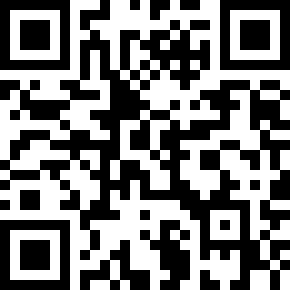 Choreographer:Marie Sørensen (TUR) - May 2015Marie Sørensen (TUR) - May 2015Marie Sørensen (TUR) - May 2015Marie Sørensen (TUR) - May 2015Marie Sørensen (TUR) - May 2015.Music:The Long Way Home - Derek Ryan : (Album: Country Soul - iTunes)The Long Way Home - Derek Ryan : (Album: Country Soul - iTunes)The Long Way Home - Derek Ryan : (Album: Country Soul - iTunes)The Long Way Home - Derek Ryan : (Album: Country Soul - iTunes)The Long Way Home - Derek Ryan : (Album: Country Soul - iTunes)........1-2Rock right to right side, recover3-4Cross right over left, hold5-6Rock left to left side, recover7-8Cross left over right, hold (12:00)1&2Step right to right side, step left next to right, step right to right side3-4Back rock left, recover5&6Step left to left side, step right next to left, step left to left side7-8Back rock right, recover (12:00)1-2Step right to right side, cross left behind right3&41/4 turn right, step fwd. right, step left next to right, step fwd. right (03:00)5-6Step fwd. left, ½ turn right (Weight on right)7-8Walk fwd. left, right (09:00)1-2Step fwd. left, kick right fwd.3-4Step right next to left, kick left fwd.5-6Walk back left, right7-8Walk back left, touch right beside left (09:00)